Оборудование кабинета № 24 «Лаборатория технологическая и физическая»№Наименование Кол-воИзображение1Стол «Трапеция»7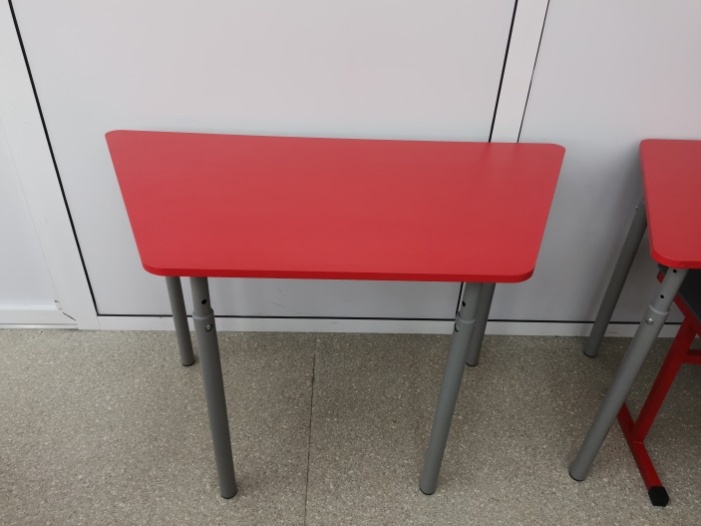 2Стул ученический 23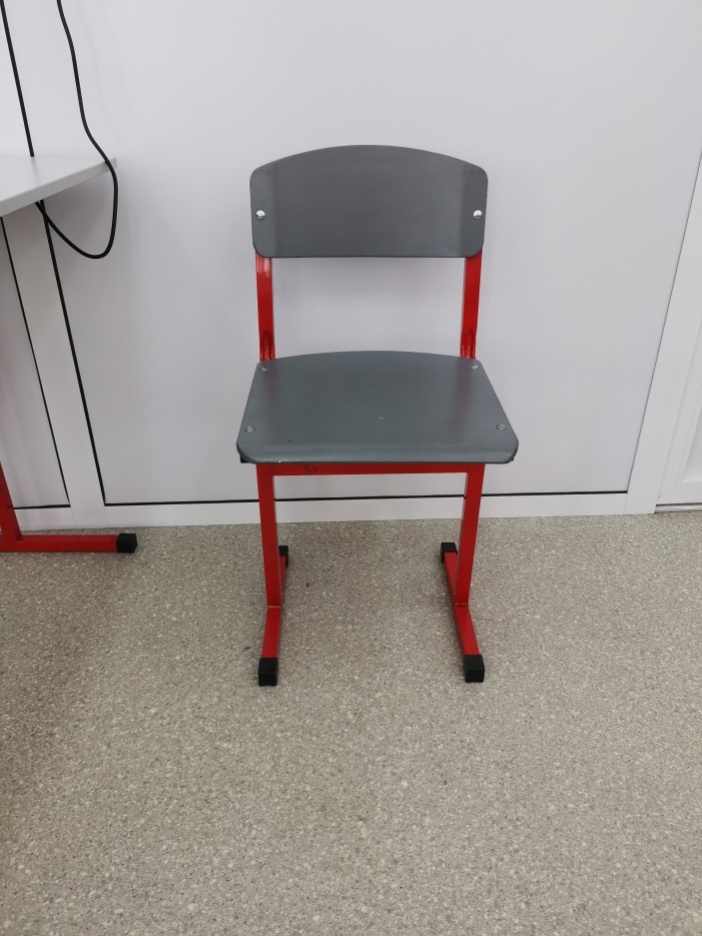 3Стол письменный со встроенной тумбой 3 ящика1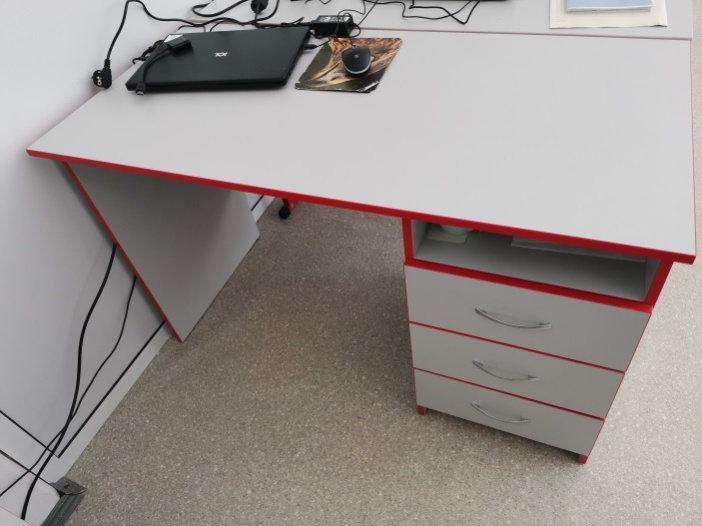 4Стол для соревнований и занятий по робототехнике1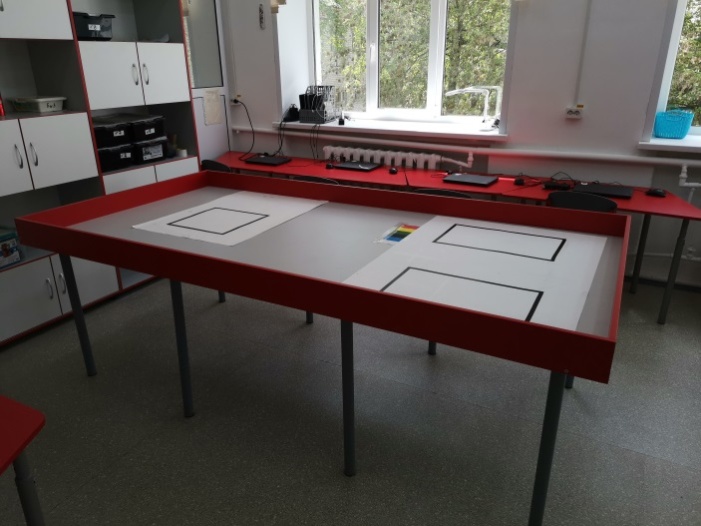 5Стол ученический 2-х местный8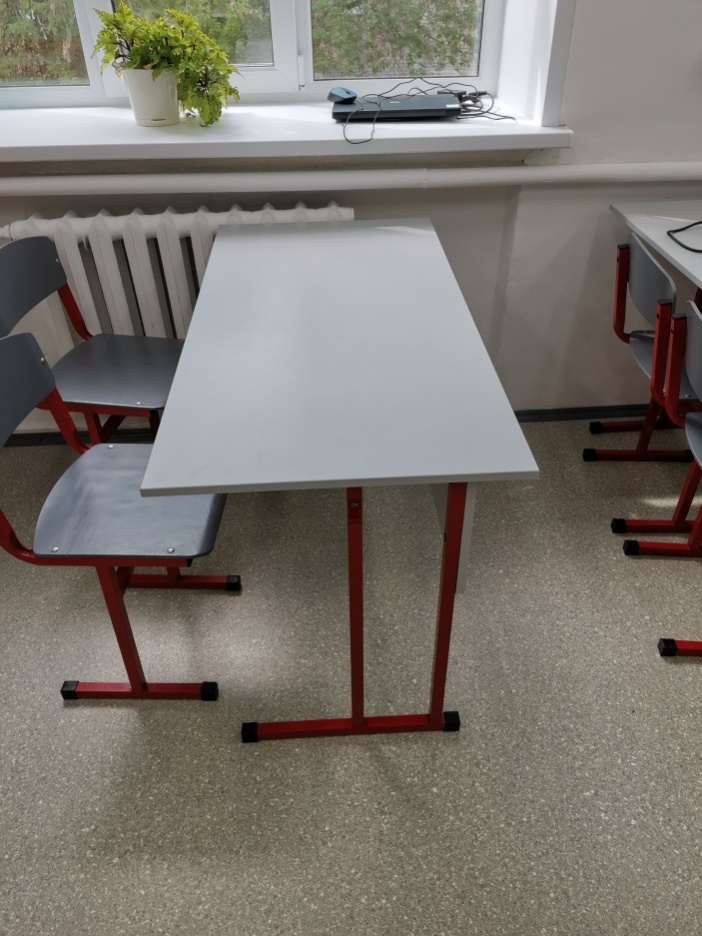 6Шкаф многосекционный1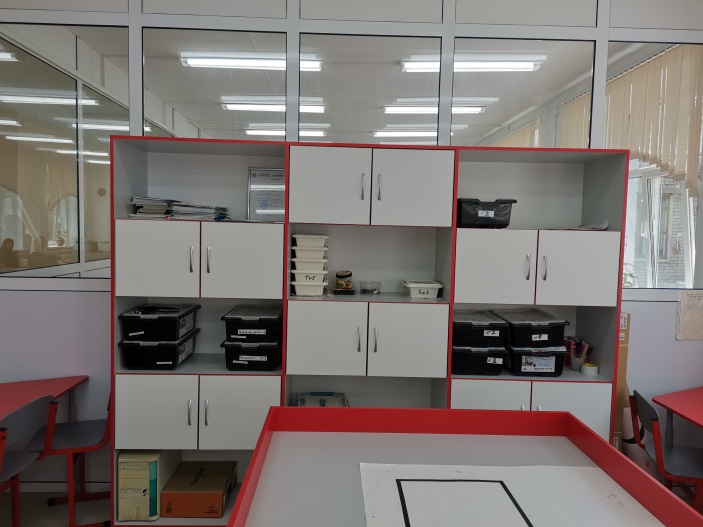 7Открытая настенная секция1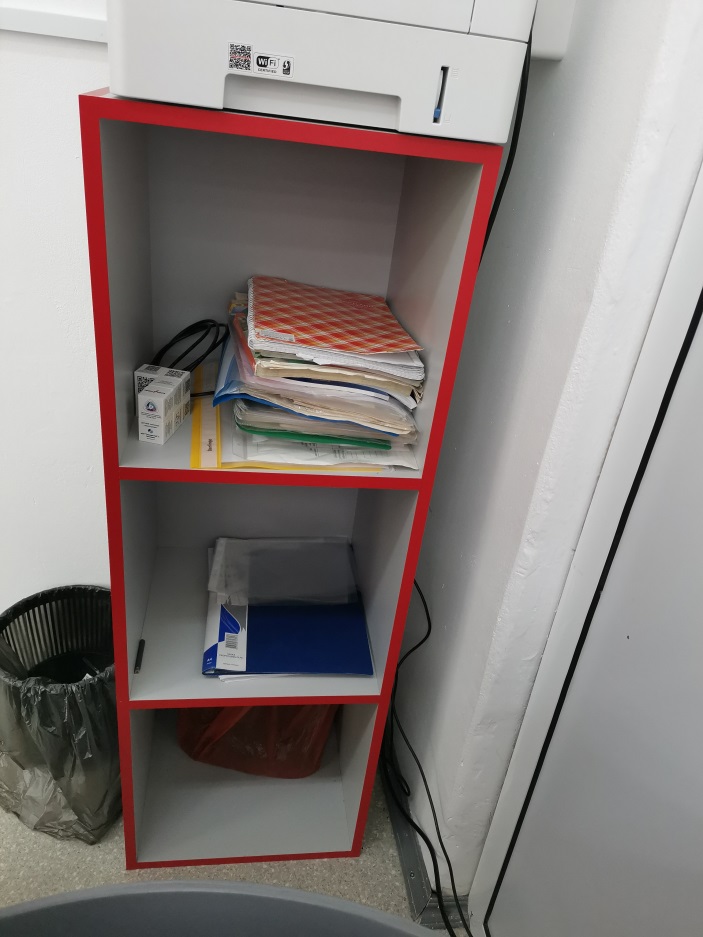 8Объёмные буквы «Точка роста»1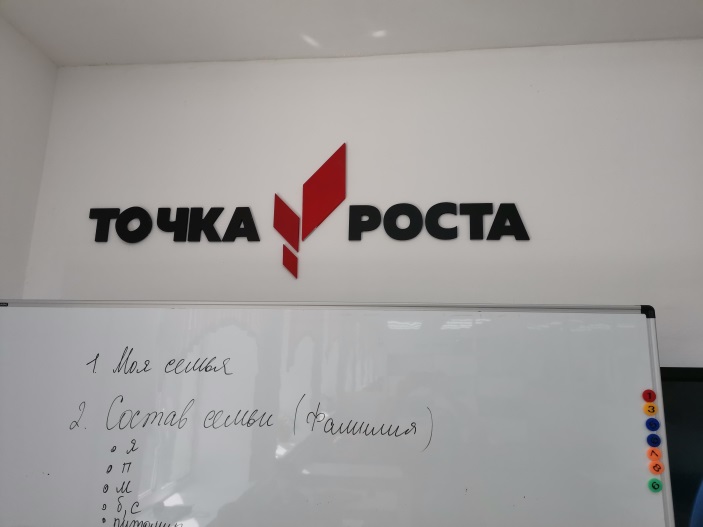 9Табличка на кабинет «Точки роста»1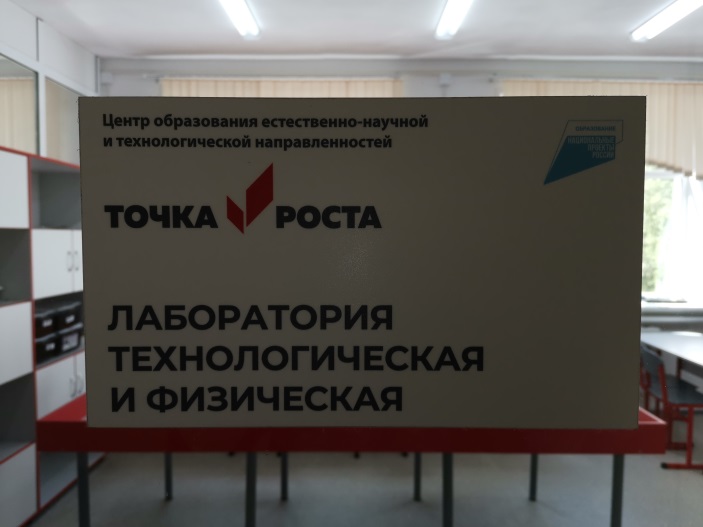 10Интерактивная панель1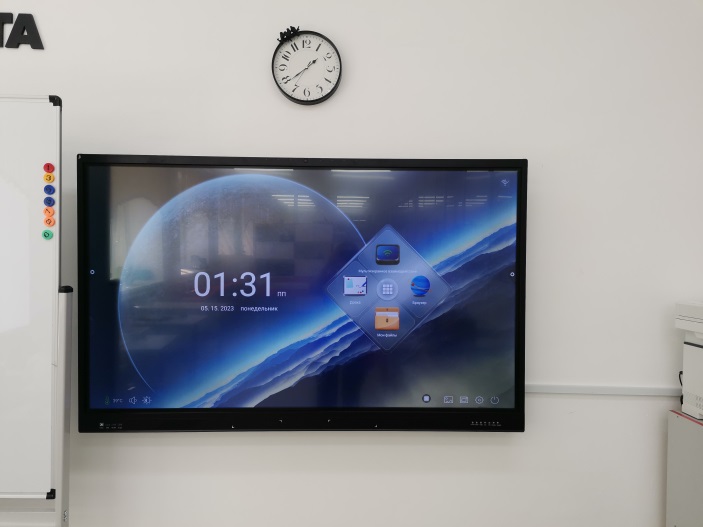 11Ноутбук RAYbookSil 5169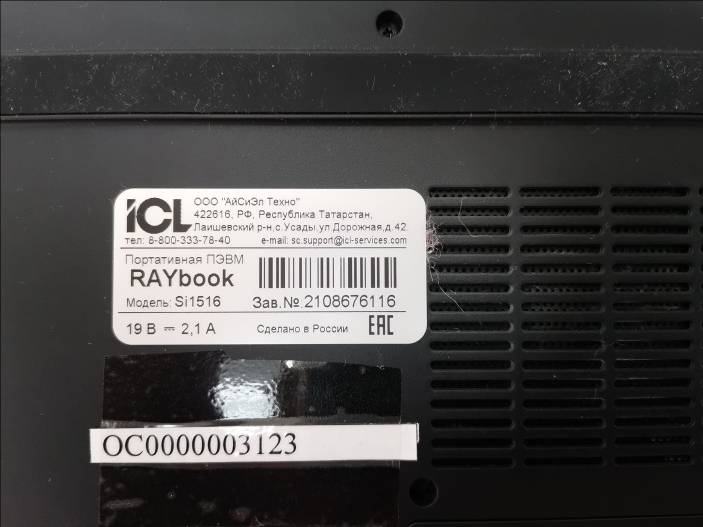 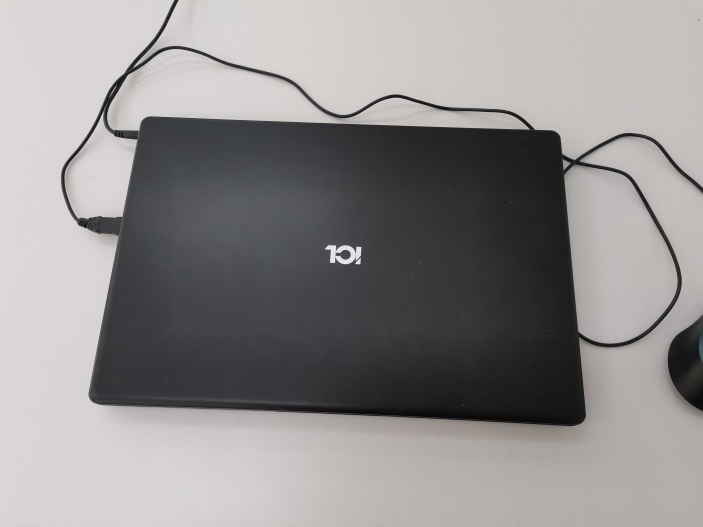 12Образовательный конструктор для практики блочного программирования с комплектом датчиков3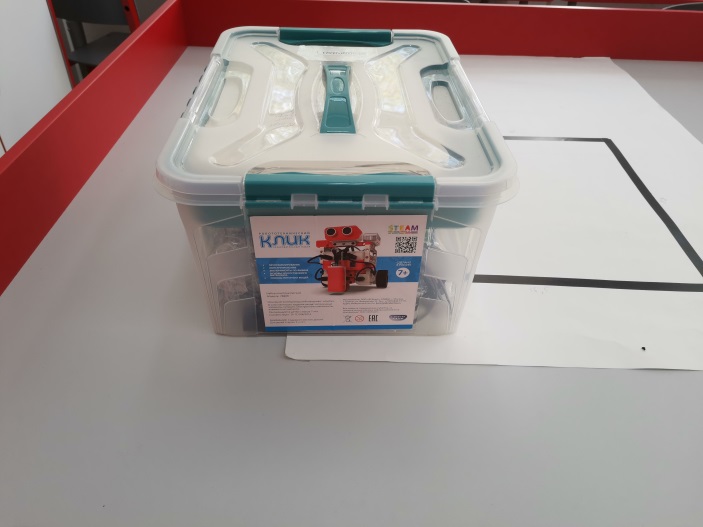 13Образовательный набор по механике, мехатронике и робототехнике2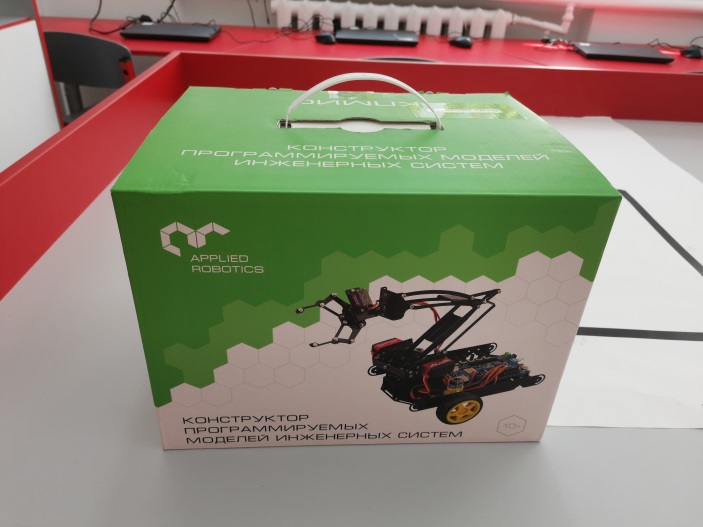 